ПРЕДМЕТ: Појашњење конкурсне документације за поступак јавне набавке мале вредности, број 14/2016.Предмет јавне набавке: услуга израде дозвола, уверења, овлашћења и уписника која се спроводи у 4 партије, назив и ознака из општег речника: Услуга израде докумената за транспорт – 63524000.У складу са чланом 63. став 2. и став 3. Закона о јавним набавкама („Службени гласник Републике Србије“, бр. 124/12, 14/15 и 68/15), објављујемо следећи одговор на питање:Питање број 1: У вези са конкурсном документацијом за ЈНМВ 14/2016, молим Вас за појашњење:На страни 91 конкурсне документације, у оквиру модела уговора за Партију 4, наведено је „Да је Понуђач доставио понуду број____ од ____ године, за Партију 3..“Молим Вас да проверите исправност текста и да извршите потребне  корекције.Одговор на питање број 1:Уследиће допуна конкурсне документације у делу модела уговора за Партију 4, где ће се доћи до следеће исправке уместо „Да је Понуђач доставио понуду број____ од ____ године, за Партију 3..“ писаће „Да је Понуђач доставио понуду број____ од ____ године, за Партију 4, заведену код Наручиоца под бројем  ____ од ____. године, за Партију 4, која се налази у прилогу уговора и саставни је део уговора.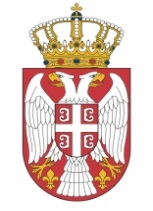 УСЛОВНО!!!                    Република Србија                    Република Србија                    Република СрбијаМИНИСТАРСТВО ГРАЂЕВИНАРСТВА,МИНИСТАРСТВО ГРАЂЕВИНАРСТВА,МИНИСТАРСТВО ГРАЂЕВИНАРСТВА,    САОБРАЋАЈА И ИНФРАСТРУКТУРЕ    САОБРАЋАЈА И ИНФРАСТРУКТУРЕ    САОБРАЋАЈА И ИНФРАСТРУКТУРЕ     Број: 404-02-72/2/2016-02       Датум: 24.06.2016. године       Београд